Il/La sottoscritto/a  …………………………………………..……………………………………………. (C o g n o m e    e   N o m e ) chiede di partecipare al: 1° Corso di Formazione per Dirigenti SportiviCAMAIORE 12 – 13 SETTEMBRE 2015 (I MODULO)24- 25 OTTOBRE 2015 (II MODULO)(campi obbligatori da compilare in stampatello)Nato/a…………………………………….………………………………………………….……………...il ……..…….…….……….…. Residente in Via/P.zza…………………………………………………………………………………….……….…...……………… CAP ………………..……... Città ………..…………………………………………….…………………………….Prov……………. Tel. ………………………..………… …….Cell…………………….…………………….Fax ………..………………………..………  E-mail ………………………..………………….………………………………...@.................................................Dichiara di essere:   Presidente Associazione/Società Sportiva ……………..………………………………………………………… 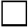    							        (denominazione Società)  Componente Direttivo Societario    	   ………………..……………………………………………………... 						   (indicare se Consigliere o Atleta o Insegnante Tecnico)  altro				……………………………….………………………………………………………………….Luogo e data, _________   ____ /____ /_____        	      firma _______________________________CONSENSO PER IL TRATTAMENTO DEI DATI PERSONALI E SENSIBILIIl/la sottoscritto/a, acquisite le informazioni di cui all’articolo 13 del D.lgs. n. 196/2003, acconsente al trattamento dei propri dati personali, dichiarando di avere avuto, in particolare, conoscenza che i dati medesimi rientrano nel novero dei dati “sensibili” di cui all’art. 4 comma 1 lett. d), nonché art. 26 del D.lgs. 196/2003, vale a dire: “i dati personali idonei a rivelare lo stato di salute…”.Luogo e data, _________   ____ /____ /_____	      firma _______________________________Esprime, inoltre, il consenso alla comunicazione dei dati per finalità di marketing e promozionali a terzi con i quali la FIPE abbia rapporti di natura contrattuale, e da questi trattati nella misura necessaria all’adempimento di obblighi previsti dalla legge e dai contratti.Luogo e data, _________   ____ /____ /_____	      firma _______________________________